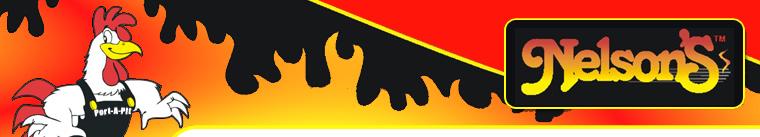 NELSON’S CHICKEN FUNDRAISER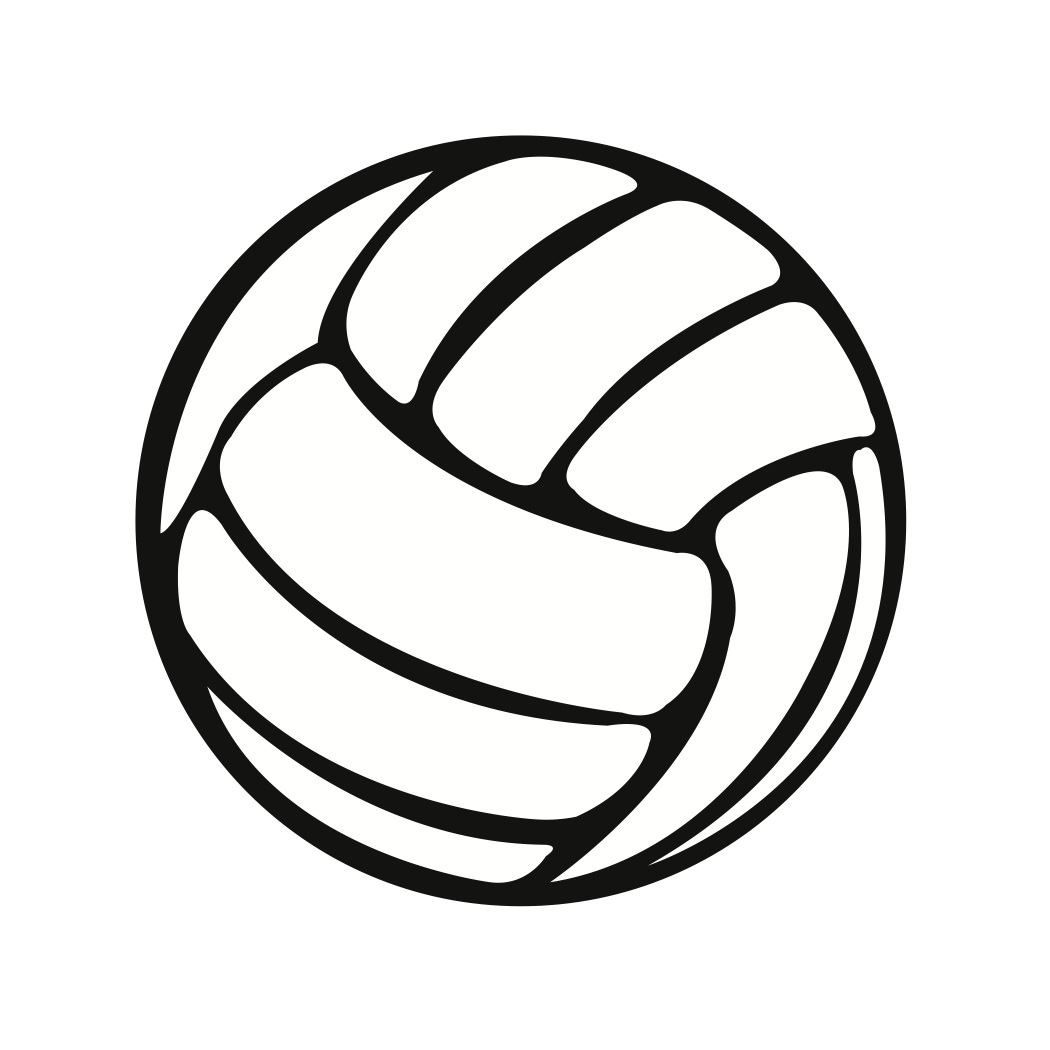 to support:YHS Volleyball PROGRAMMonday, Aug 26th from 4 – 6pmPICK-UP LOCATION: YHS Parking Lot (tennis court side)$7.00 per half chicken
Pre-Order your chickens by filling out the form below.  You may drop your form and money off at YHS front office c/o Tiffany Stinson/YHS Volleyball.All Pre-Orders must be received by Wednesday, Aug 21stName_____________________________________Phone #______________________________________________# of chickens @ $7.00 per half chicken$__________ Total Paid